В Ханты-Мансийском автономном округе – Югре утверждены дополнительные требования к содержанию домашних животных, в том числе к их выгулу 
(постановление Правительства автономного округа от 18.11.2022 №605-п)в соответствии с ними ЗАПРЕЩАЕТСЯ:выгул домашних животных в отсутствие контроля со стороны их владельца (самовыгул);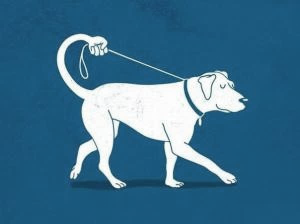 выгул домашних животных лицами, находящимися в состоянии алкогольного, наркотического или токсического опьянения;содержание домашних животных в помещениях многоквартирных домов, не являющихся частями квартиры, и на придомовых территориях многоквартирных домов;  выгул домашних животных, относящихся к семействам псовых (за исключением собак), куньих, енотовых, без шлейки и поводка.    За нарушение вышеуказанных требований статьей 20.4 Закона автономного округа от 11.06.2010 №102-оз «Об   административных правонарушениях» предусмотрен штраф от 500 до 3000 рублей.          Штраф за повторное совершение правонарушения от 2000 до   5000 руб.Владельцу необходимо:пресекать проявления со стороны своего домашнего животного агрессии по отношению к окружающим людям и животным, при уличном содержании собаки на территории частного домовладения обеспечить защиту от неблагоприятных погодных условий, содержать её на приязи, в вольере или в свободном выгуле на огороженной территории, не допуская нахождения за педелами частного домовладения,при временном помещении собаки на привязи в общественном месте (на период не более 1 часа) исключить возможность самопроизвольного снятия с привязи, нападения на граждан и животных.Ветслужба Югры, http://www.vetsl.admhmao.ru/, т. (3467) 36-01-67 доб.4515